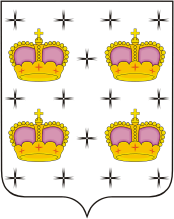 АДМИНИСТРАЦИЯГОРОДСКОГО ПОСЕЛЕНИЯ ДМИТРОВДМИТРОВСКОГО МУНИЦИПАЛЬНОГО РАЙОНАМОСКОВСКОЙ ОБЛАСТИПОСТАНОВЛЕНИЕ	14 апреля 2014							№ 	173-ПД	г. ДмитровО внесении изменений в Постановление Администрации городского поселения Дмитров Дмитровского муниципальногорайона Московской области № 118-ПД от 17 марта 2014 г. «Об утверждении Положения о конкурсе по отбору заявок на право заключения соглашения о предоставлении субсидии за счет средств бюджета городского поселения Дмитров Дмитровского муниципального района Московской области в целях возмещения затрат, связанных с осуществлением международных и внешнеэкономических связей городского поселения Дмитров Дмитровского муниципального района Московской области 	В соответствии с Гражданским кодексом Российской Федерации, Бюджетным кодексом Российской Федерации, постановлением Администрации городского поселения Дмитров Дмитровского муниципального района Московской области от 05.12.2012 г. № 716-ПД «О порядке предоставления субсидии из бюджета городского поселения Дмитров Дмитровского муниципального района Московской области юридическим лицам, индивидуальным предпринимателям, физическим лицам – производителям товаров, работ и услуг, некоммерческим организациям, не являющимся муниципальными учреждениями городского поселения Дмитров Дмитровского муниципального района Московской области», постановлением Администрации городского поселения Дмитров Дмитровского муниципального района Московской области от 22.08.2012 г. № 469-ПД «Об утверждении Положения об осуществлении международных и внешнеэкономических связей городского поселения Дмитров Дмитровского муниципального района Московской области», Соглашением о передаче части полномочий по решению вопросов местного значения,ПОСТАНОВЛЯЮ:1.	Приложение № 2 к Постановлению Администрации городского поселения Дмитров Дмитровского муниципального района Московской области № 118-ПД от 17 марта 2014 г. «Об утверждении Положения о конкурсе по отбору заявок на право заключения соглашения о предоставлении субсидий за счет средств бюджета городского поселения Дмитров Дмитровского муниципального района Московской области в целях возмещения затрат, связанных с осуществлением международных и внешнеэкономических связей городского поселения Дмитров Дмитровского муниципального района Московской области» изложить в новой редакции (прилагается).2.	Контроль за исполнением настоящего постановления оставляю за собой.Заместитель руководителя Администрациигородского поселения ДмитровДмитровского муниципального районаМосковской области							             О.В. ГавриловПриложениек постановлению АдминистрацииГородского поселения ДмитровДмитровского муниципального района Московской областиот 	   14 апреля 2014	 №     173-ПД	«Приложение № 1к постановлению Администрациигородского поселения ДмитровДмитровского муниципального района Московской областиот «17» 	марта      2014 г. № 	    118-ПД	Состав Конкурсной комиссиипо отбору юридических лиц, индивидуальных предпринимателей, на право заключения соглашения о предоставлении субсидий за счет средств бюджета городского поселения Дмитров Дмитровского муниципального района Московской областиПредседатель комиссии: Гаврилов Олег Валерьевич – заместитель руководителя Администрации городского поселения Дмитров Дмитровского муниципального района Московской областиСекретарь комиссии: Шевченко Татьяна Вячеславовна – главный специалист отдела бухгалтерского учета и отчетности Администрации городского поселения Дмитров Дмитровского муниципального района Московской областиЛазарева Елена Владимировна – директор МКУ «Центр проведения торгов»Максимова Ольга Сергеевна – начальник отдела бухгалтерского учета и отчетности Администрации городского поселения Дмитров Дмитровского муниципального района Московской областиШатаев Алексей Алексеевич – депутат Совета депутатов городского поселения Дмитров Дмитровского муниципального района Московской областиМакаров Игорь Владимирович – депутат Совета депутатов городского поселения Дмитров Дмитровского муниципального района Московской области»